СТРУКТУРА СТАТЬИ  - 	УДК, ГРНТИ;- 	Название статьи;- 	Данные об авторах – И.О. Фамилия, ученая степень, должность, место работы (аббревиатура), город- 	Аннотация – 500 – 700 символов, включая пробелы. Краткое описание проблемы, целей, методов и решений, предложенных в статье;- 	Ключевые слова – не более 7, разделенных запятыми;- 	Текст статьи;- 	Список использованных источников;ТРЕБОВАНИЯ К ОФОРМЛЕНИЮ Формат файла: Microsoft Word (doc или docx).Объем статьи: 3-6 страниц.Формат текста: все поля 2 см, шрифт Times New Roman, размер 14, межстрочный интервал – 1,15, абзацный отступ 1,25 см, автоперенос текста не допускается.Шифр УДК печатается шрифтом полужирного начертания, в крайнем левом положении (аббревиатура, затем шифр). В этой же строке в крайнем правом положении печатается шрифтом полужирного начертания шифр ГРНТИ (аббревиатура, затем шифр).Через строку печатается название прописными буквами, полужирным начертанием, расположение по центру, точка в конце не ставится.Через строку полужирным начертанием указываются инициалы и фамилия автора (ов), выравнивание по центру строки, без абзацного отступа. На следующей строке курсивом – ученая степень, должность, направление/специальность (шифр, код), место работы/учебы (аббревиатура), город. Выравнивание по центру строки, без абзацного отступа.Через строку полужирным курсивом с абзацного отступа, выравнивание по ширине слово «Аннотация.» Текст аннотации – курсив, абзацный отступ 1,25 см, выравнивание по ширине.На следующей строке словосочетание «Ключевые слова:» и перечень ключевых слов через запятую. Требование к оформлению такое же как к аннотации.Через строку следует основной текст статьи. Текст статьи (шрифт обычный, выравнивание по ширине.). При наличии, подзаголовок печатается на отдельной строке, с абзацным отступом, полужирным начертанием, без точки в конце. Таблицы, рисунки, формулы помещаются после ссылки на них в тексте статьи (ссылка с номером рисунка, таблицы, формулы обязательна даже если это единственный рисунок/таблица в тексте). При этом таблицы должны иметь заголовок, размещаемый над табличным полем отделенным, а рисунки – подрисуночные подписи, точка в конце заголовка или подрисуночной подписи не ставиться. Таблицы и рисунки отделяют от текста одной пустой строкой до и после. Формулы не допускается помещать в текст статьи, если после формулы следует пояснение к ней. В этом случае в тексте упоминается номер формулы. Сама формула выносится на отдельную строку после абзаца, где было первое упоминание о ней, по центру, после формулы ставится запятая, в крайнем правом положении, в круглых скобках проставляется номер формулы, слово «где» начинается с новой строки, со строчной буквы без абзацного отступа. Последующие символы формулы печатаются под первым символом.В конце статьи приводится список использованных источников (библиографический список). На все номера источников литературы должны быть ссылки в тексте в квадратных скобках. Источники размещаются в списке согласно их следованию в статье. Ссылки оформляются в соответствии с ГОСТом Р 7.0.5-2008.ПРИМЕР ОФОРМЛЕНИЯ СТАТЬИУДК 656.22:37                                                                                                          ГРНТИ 73.29.11↕ пустая строкаНАЗВАНИЕ СТАТЬИ↕ пустая строкаИ.О. Фамилия 
ученая степень, должность, место работы (аббревиатура), г. НазваниеИ.О. Фамилия
ученая степень, должность, место работы (аббревиатура), г. НазваниеИ.О. Фамилия
ученая степень, должность, место работы (аббревиатура), г. Название↕ пустая строкаАннотация. Текст аннотации, Текст аннотации, Текст аннотации, Текст аннотации в объеме 500-700 знаков.Ключевые слова: ключевые слова, ключевые слова, не более 7 ключевых слов.↕ пустая строкаОсновной текст статьи, Основной текст статьи, Основной текст статьи, Основной текст статьи.Изображение помещается сразу после абзаца, где была первая ссылка на него, либо вверху следующей страницы. Обтекание текста «в тексте», расположение по центру, ширина рисунка не более 17 см. Все изображения (включая единственное) должны быть пронумерованы и иметь подрисуночную подпись. Изображения должны быть черно-белыми полутоновыми, расположение внутри текста по центру, без абзацного отступа, с обязательной ссылкой на рисунок в тексте. От текста отделяется одной пустой строкой до и после рисунка. Пример приведен на рисунке 1.↕ пустая строка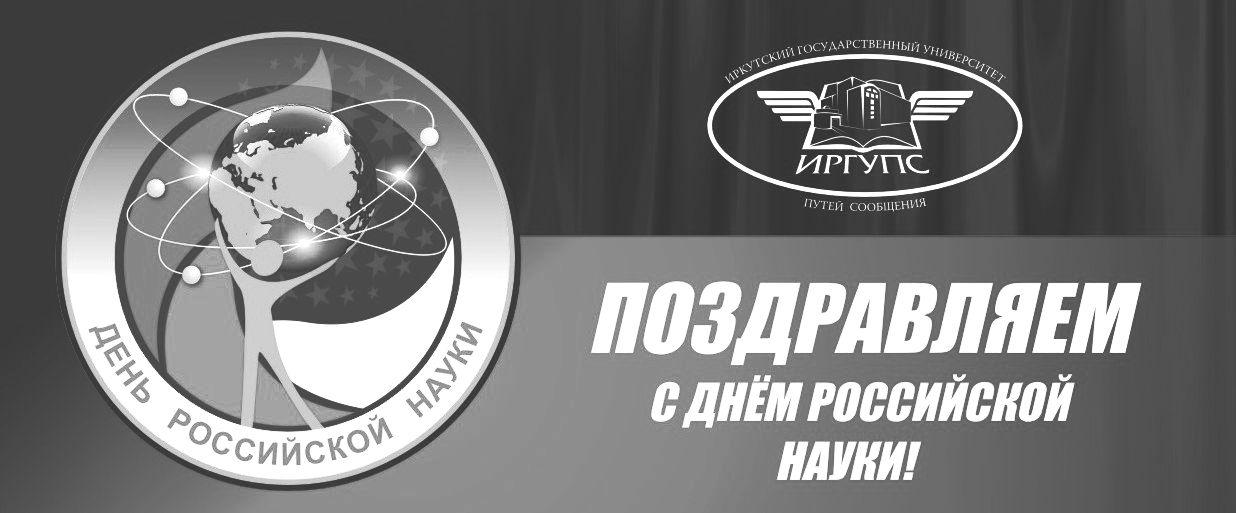 Рисунок 1 – Поздравление с Днем Российской Науки↕ пустая строкаФормулы выравниваются по центру при помощи позиций табуляции, номер формулы указывается в крайнем правом положении в круглых скобках. Ссылка на формулу в тексте обязательна. Формула располагается после абзаца, где было первое упоминание о ней. Буквы греческого алфавита не должны быть курсивом. Пояснения к символам формулы начинаются со слова «где» с новой строки, без абзацного отступа. Последующие символы пишутся под первым. Формула и пояснения пустыми строками не выделяются. Пример приведен ниже (1):		,	(1)где 	 – угол конусности;  	 – угол трения; ;  	 – коэффициент трения в стыке.При оформлении таблицы каждое значение таблицы должно быть расположено в своей ячейки. Таблицы (в т.ч. единственная) должны иметь порядковый номер и ссылку на нее внутри текста. От основного текста таблица отделяется одной пустой строкой до и после таблицы. Текст таблицы может быть набран 12 кеглем. При необходимости переноса таблицы на другую страницу должна быть добавлена служебная строка с нумерацией столбцов.  Пример оформления таблицы показан в таблице 1. ↕ пустая строкаТаблица 1 – Название таблицы↕ пустая строкаСписок использованных источников является обязательным элементом статьи. Источники размещаются в списке согласно их следованию в статье. На все номера источников литературы должны быть ссылки в тексте в квадратных скобках. [1] – если ссылка на источник в целом (непрямая цитата), [2, c.15] если ссылка на конкретное место в источнике (прямая цитата).Основной текст статьи, Основной текст статьи, Основной текст статьи, Основной текст статьи.Список использованных источников (примеры)**нормативно-правовые документыО железнодорожном транспорте в Российской Федерации : Федеральный закон N 17-ФЗ от 10.01.2003 (ред. от 03.08.2018). 25 с. Доступ из справ.-правовой системы «КонсультантПлюс»**авторские свидетельства, патентыПатент 2187888 Российская Федерация, МПК Н 04 В 1/38, Н 04 J 13/00. Приемопередающее устройство / В.И. Чугаева; заявитель и патентообладатель Воронеж. науч.-исслед. ин-т связи. № 000131736/09; заявл. 18.12.00; опубл. 20.08.02, Бюл. № 23 (II ч.). 3 с.**книга одного автораЛукаш Ю.А. Индивидуальный предприниматель без образования юридического лица. Москва: Книжный мир, 2002. – 457 с.**книга двух авторов:Бычкова С.М., Газорян А.В. Планирование в аудите : учебное пособие. Москва : Финансы и статистика, 2001. 263 с.**книга трех авторов:Сергеева И. И., Музалевская А. А., Тарасова Н. В. Информатика : учебик для ССУЗов. Москва : ФОРУМ : ИНФРА-М, 2019. 384 с. **книга четырех и более авторов:Общий курс транспорта : учебное пособие для ВУЗов ж.-д. транспорта / Т. Н. Каликина [и др.]. Москва : УМЦ ЖДТ, 2018. 216 с. **диссертацияБелозеров И.В. Религиозная политика Золотой Орды на Руси в XIII-XIV вв. : дис. канд. ист. наук : 07.00.02 : защищена 22.01.02 : утв. 15.07.02. Москва, 2002. 215 с.**автореферат диссертацииАлександров А.А. Анализ и оценка оперативной обстановки в республике, крае, области (правовые и организационные аспекты) : автореф. дис. на соиск. учен. степ. канд. юрид. наук :12.00.11 / Акад. упр. МВД России. Москва, 2004. 26 с.**статья из сборника конференцийКачаев Д.К., Христинич А.Р. Активный источник эффективного экранирования электромагнитных волн промышленной частоты // Цифровизация транспорта и образования : материалы Всероссийской научно-практической конференции, посвященной 125-летию железнодорожного образования в Сибири / КрИЖТ ИрГУПС. Красноярск, 2019. С. 76-77.**статья из журналаИванов Н.Г. О вещественных резонансах в волноводе // Вестник УГАТУ. 2010. Т. 14. № 4. С. 166–174. **статья в электронном журналеВанюшин И. В. Методика измерения характеристики преобразования АЦП // Исследовано в России : электронный многопредметный научный журнал. 2000. Т. 3. Режим доступа: http://zhurnal.ape.ru/articles/2000/019.pdf (дата обращения 14.01.2020)**раздел сайтаКрасноярский институт железнодорожного транспорта // Иркутский государственный университет путей сообщения [сайт] URL: https://www.irgups.ru/krizht (дата обращения 14.01.2020)**сайт Российские железные дороги : официальный сайт URL: http://www.rzd.ru (дата обращения 14.01.2020)НазваниеНазваниеНазвание123